MUZIKOS ILGALAIKIS PLANAS 3–4 KLASEIDėl ilgalaikio plano formos susitaria mokyklos bendruomenė, tačiau nebūtina siekti vienodos formos. Skirtingų dalykų ar dalykų grupių ilgalaikių planų forma gali skirtis, svarbu atsižvelgti į dalyko(-ų) specifiką ir sudaryti ilgalaikį planą taip, kad jis būtų patogus ir informatyvus mokytojui, padėtų planuoti trumpesnio laikotarpio (pvz., pamokos, pamokų ciklo, savaitės) ugdymo procesą, kuriame galėtų būti nurodomi ugdomi pasiekimai, kompetencijos, sąsajos su tarpdalykinėmis temomis. Pamokų ir veiklų planavimo pavyzdžių galima rasti Muzikos bendrosios programos (toliau – BP) įgyvendinimo rekomendacijų dalyje Veiklų planavimo ir kompetencijų ugdymo pavyzdžiai. Planuodamas mokymosi veiklas mokytojas tikslingai pasirenka, kurias kompetencijas ir pasiekimus ugdys atsižvelgdamas į konkrečios klasės mokinių pasiekimus ir poreikius. Šį darbą palengvins naudojimasis Švietimo portale pateiktos BP atvaizdavimu su mokymo(si) turinio, pasiekimų, kompetencijų ir tarpdalykinių temų nurodytomis sąsajomis. Kompetencijos nurodomos prie kiekvieno pasirinkto koncentro pasiekimo: 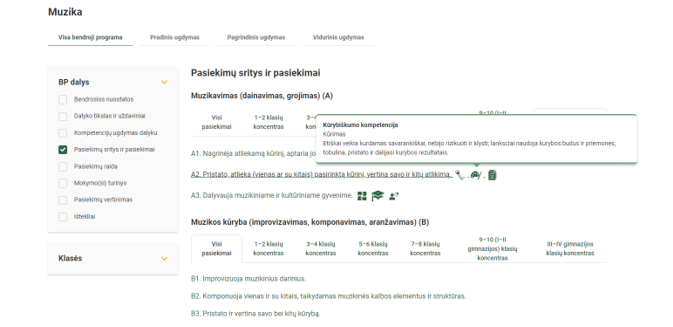 Spustelėjus ant pasirinkto pasiekimo atidaromas pasiekimo lygių požymių ir pasiekimui ugdyti skirto mokymo(si) turinio citatų langas: 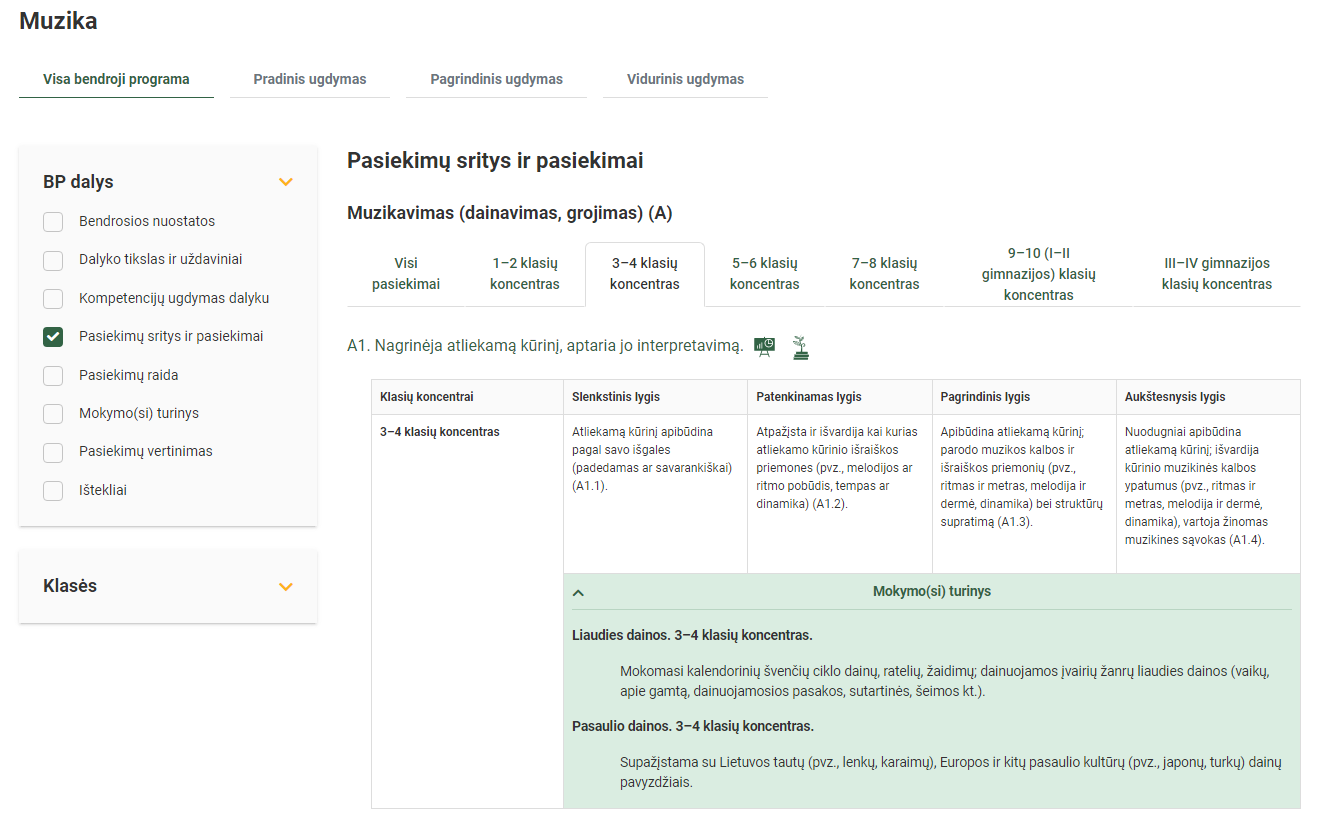 Tarpdalykinės temos nurodomos prie kiekvienos mokymo(si) turinio temos. Užvedus žymeklį ant prie temų pateiktų ikonėlių atsiveria langas, kuriame matoma tarpdalykinė tema ir su ja susieto(-ų) pasiekimo(-ų) ir (ar) mokymo(si) turinio temos(-ų) citatos: 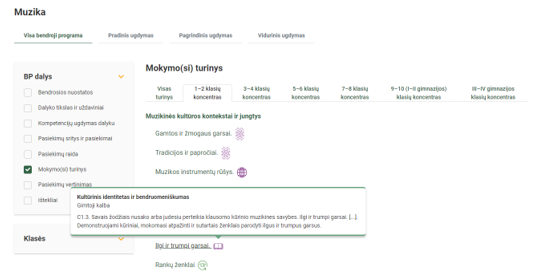 Dalyko ilgalaikiai planai yra pateikiami skiltyje „Ištekliai“. Pateiktuose ilgalaikių planų   pavyzdžiuose nurodomas preliminarus 70-ies procentų Bendruosiuose ugdymo planuose dalykui numatyto valandų skaičiaus paskirstymas: stulpelyje Mokymo(si) turinio tema yra pateikiamos BP temos; stulpelyje Tema pateiktos galimos pamokų temos, kurias mokytojas gali keisti savo nuožiūra;  stulpelyje Val. sk. yra nurodytas galimas nagrinėjant temą pasiekimams ugdyti skirtas pamokų skaičius. Daliai temų valandos nurodytos intervalu, pvz., 1–2. Lentelėje pateiktą pamokų skaičių mokytojas gali keisti atsižvelgdamas į mokinių poreikius, pasirinktas mokymosi veiklas ir ugdymo metodus; stulpelyje 30 proc. mokytojas, atsižvelgdamas į mokinių poreikius, pasirinktas mokymosi veiklas ir ugdymo metodus, galės nurodyti, kaip paskirsto valandas laisvai pasirenkamam turiniui;  stulpelyje Galimos mokinių veiklos pateikiamas veiklų sąrašas yra susietas su BP įgyvendinimo rekomendacijų dalimi Dalyko naujo turinio mokymo rekomendacijos, kurioje galima rasti išsamesnės informacijos apie ugdymo proceso organizavimą įgyvendinant atnaujintą BP. MUZIKOS ILGALAIKIS PLANAS 3–4 KLASEI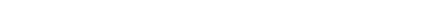 Bendra informacija: Mokslo metai _______________ Pamokų skaičius per savaitę ____ Vertinimas: __________________________________________________________________________________________________________________________________________________________________________________________________________________________________________________________________________________________________________________________________________________________________________________________MOKYMO(SI) TURINIO TEMŲ PADENGIMAS 3–4 KLASEIMokymo(si) turinio skyrius Mokymo(si) turinio tema Val. sk. 30 proc.Galimos mokinių veiklos Muzikavimas (dainavimas, grojimas)Liaudies dainos4–5  Mokomasi kalendorinių švenčių ciklo dainų, ratelių, žaidimų; dainuojamos įvairių žanrų liaudies dainos (vaikų, apie gamtą, dainuojamosios pasakos, sutartinės, šeimos dainos ir kt.). Muzikavimas (dainavimas, grojimas)Pasaulio dainos4–5  Susipažįstama su Lietuvos tautų (pvz., lenkų, karaimų), Europos ir kitų pasaulio kultūrų (pvz., japonų, turkų) dainų pavyzdžiais. Aptarus dainos struktūrą ir išraiškos priemones, mokomasi ją atlikti po vieną ir (ar) grupėje.  Muzikavimas (dainavimas, grojimas)Daugiabalsis dainavimas4–5  Tyrinėjami ir išbandomi daugiabalsio dainavimo būdai (burdonas, kanonas, sutartinė). Dainuojant grupėje, vienu, ar keliais balsais, mokomasi derintis prie kitų.  Muzikavimas (dainavimas, grojimas)Pritarimas dainai3–4  Tyrinėjamos įvairios galimybės pritarti dainai naudojant kūno perkusiją ar ritminius instrumentus, skandavimą; naudojant ostinato, burdoną ar akordus (pvz., Orfo instrumentais, ukulele, virtualia klaviatūra). Įsivertina atlikimą taikydamas pasiūlytus kriterijus.   Grojimo pradmenys4–5 Mokomasi atlikti nesudėtingas melodijas (dūdele, klaviatūra, ksilofonu); susipažįstama su ansamblinio muzikavimo pradmenimis (burdonas, ostinato, sutartinė ar kanonas). Mokiniai, dalyvaudami muzikiniuose pasirodymuose, mokosi atlikti jiems paskirtą vaidmenį (pvz. atlikėjo, stebėtojo ar kt.) Muzikos kūryba (improvizavimas, komponavimas, aranžavimas)Melodijos kūrimas5–6  Mokomasi atpažinti ir parodyti melodijos kryptį (kylanti, krintanti, šuolis); sudaryti keturių–šešių gaidų melodinius darinius, trumpas melodijas iki oktavos, užrašyti jas naudojant įprastinę ar simbolinę notacijąMuzikos kūryba (improvizavimas, komponavimas, aranžavimas)Ritminės struktūros5–6  Ritminių struktūrų improvizavimas ir kūryba panaudojant kūno perkusiją, ritminius instrumentus. Mokomasi sukurti nuotaiką pasirenkant įvairias priemones. Muzikos struktūros  4–5Mokomasi komponuoti muzikos struktūras.: Atsirinkti idėjas muzikiniam sumanymui įgyvendinti. Sukomponuoti nesudėtingus kūrinius su aiškia pradžia ir pabaiga, juos užfiksuoti naudojant įprastinę ar simbolinę notaciją.Muzikos pažinimas ir vertinimasNatos ir pauzės1  Mokomasi skaityti ir užrašyti natas ir pauzes. Savais žodžiais ir sąvokomis mokomasi nusakyti klausomo kūrinio ritminės struktūros savybes. Atliekami ritmo pavyzdžiai: nata su tašku, šešioliktinės natos, triolės, punktyrinis ritmas, ritmas. Analizuojama ritmo piramidė nuo sveikosios ligi šešioliktinių, pauzės.  Muzikos pažinimas ir vertinimasAlteracijos ženklai1Mokomasi skaityti alteracijos ženklus (diezą, bemolį, bekarą). Išbandomos mažoro ir minoro dermės. Pasirinktu būdu perteikiamas klausomos muzikos pobūdis.Muzikos pažinimas ir vertinimasIntervalai, trigarsis ir akordų junginiai1Mokomasi atpažinti ir atlikti (pvz., ukulele, klaviatūra, kanklėmis) muzikinius intervalus, trigarsį, paprastus akordų junginius (pvz., F-C ar G7-C). Savais žodžiais apibūdinamas patirtas įspūdis.  Muzikos kūrinio forma1Apibūdinama muzikos kūrinio dviejų dalių (AB) ir trijų dalių (ABA) forma, rondo (ABACA), variacijos (išgirsti, nupiešti, sukurti, pavaizduoti judesiais). Mokomasi nusakyti klausomo kūrinio muzikos kalbos ir struktūros savybes.Muzikinės sąvokos1Aptariami dinamikos ženklai (f, ff, p, pp, mf, crescendo, diminuendo); mokomasi pajausti muzikos tempus, susipažįstama su metronomu. Muzikos klausymas1Klausoma skirtingo pobūdžio muzikos kūrinių. Patirtas įspūdis siejamas su asmenine patirtimi, tyrinėjamos muzikos išraiškos priemonės; ieškoma tarpdalykinių sąsajų.Muzikinės kultūros kontekstai ir jungtys.Kalendorinis metų ratas ir muzika1–2   Aptariami muzikos kūriniai  metų laikų tematika, apibūdinama ryškiausių kompozitorių kūrybą, nagrinėjamos ir atpažįstamos kalendorinės liaudies dainos, etnografinių regionų skirtumai. Aiškinamasi skaičiuočių, greitakalbių, patarlių, posakių, mįslių ir kitų trumpųjų pasakymų paskirtis, pasirenkama jų atlikimo formą.Muzikinės kultūros kontekstai ir jungtys.Muzikos instrumentai 1–2   Susipažįstama su lietuvių liaudies ir jiems giminingų kitų tautų, kultūrų muzikos instrumentais (pvz., kanklėmis ir japonų koto; ragais ir pasaulio trimitais; lietuvių ir pasaulio skudučiais). Aptariami panašumai ir skirtumai.  Muzikinės kultūros kontekstai ir jungtys.Orkestrų rūšys  1–2    Nagrinėjami orkestrų (liaudies, pučiamųjų, styginių) panašumai ir skirtumai  simfoninio orkestro, instrumentų grupės (styginiai, pučiamieji, mušamieji). Analizuojami jų pokyčiai, kultūros raidos įtaka.  Muzikinės kultūros kontekstai ir jungtys.Chorų rūšys  2–3   Aptariamos chorų (vyrų, moterų, mišrus), rūšys. Klausydamiesi chorinės muzikos pavyzdžių, juos nagrinėdami, mokiniai susipažįsta su lietuvių ir kitų tautų muzika, šiuolaikinės muzikinės kultūros reiškiniais.Muzikinės kultūros kontekstai ir jungtys.Muzikos stiliai   1–2    Aptariama muzikos stilių įvairovė. Dalijimąsi įspūdžiais apie savo mėgstamą muziką, kuri apibūdinama asmeninės patirties kontekste. Ansamblių pavyzdžiai1–2Aptariama ansamblių įvairovė, jų ypatumai (solo, duetas, tercetas, kvartetas), jų panašumai ir skirtumai (vokalinis ir instrumentinis). Aptariamos žmogaus teisės, aptariama lygių galimybių jų tema. Populiariosios muzikos rūšių įvairovė2–3Apibrėžiama populiariosios muzikos sąvoka. Diskutuojama apie pagarbų požiūrį į kultūrą, jos kūrėjus ir atlikėjus, asmenybes ir jų idėjas. Pateikiami ryškiausi muzikos pavyzdžiai (džiazas, rokas, elektronika).Iš viso:4822Mokymo(si) turinysMokymo(si) turinio temaValandų skaičiusVadovėlisPradinio ugdymo muzikos bendrosios programos įgyvendinimo rekomendacijosSMP Kita medžiagaMuzikavimas (dainavimas, grojimas)Liaudies dainos3E. Velička. Mano muzika 3. Šviesa 2011.
E. Velička. Mano muzika 4. Šviesa 2012.
Vieversys. Muzikos vadovėlis 3 klasei. R. Girdzijauskienė, V. Valeikienė, I. Bertulienė. Šviesa 2012.
Vieversys. Muzikos vadovėlis 4 klasei. R. Girdzijauskienė, V. Valeikienė, I. Bertulienė. Šviesa 2012.Pradinio ugdymo muzikosBP ĮRMuzikos SMPInformacinės prieigosMuzikavimas (dainavimas, grojimas)Liaudies dainos3E. Velička. Mano muzika 3. Šviesa 2011.
E. Velička. Mano muzika 4. Šviesa 2012.
Vieversys. Muzikos vadovėlis 3 klasei. R. Girdzijauskienė, V. Valeikienė, I. Bertulienė. Šviesa 2012.
Vieversys. Muzikos vadovėlis 4 klasei. R. Girdzijauskienė, V. Valeikienė, I. Bertulienė. Šviesa 2012.Pradinio ugdymo muzikosBP ĮRMuzikos SMPPowerPoint programa.Muzikavimas (dainavimas, grojimas)Liaudies dainos3E. Velička. Mano muzika 3. Šviesa 2011.
E. Velička. Mano muzika 4. Šviesa 2012.
Vieversys. Muzikos vadovėlis 3 klasei. R. Girdzijauskienė, V. Valeikienė, I. Bertulienė. Šviesa 2012.
Vieversys. Muzikos vadovėlis 4 klasei. R. Girdzijauskienė, V. Valeikienė, I. Bertulienė. Šviesa 2012.Pradinio ugdymo muzikosBP ĮRMuzikos SMPMuseScore natų rašymo skaitmeninė programa.Muzikavimas (dainavimas, grojimas)Liaudies dainos3E. Velička. Mano muzika 3. Šviesa 2011.
E. Velička. Mano muzika 4. Šviesa 2012.
Vieversys. Muzikos vadovėlis 3 klasei. R. Girdzijauskienė, V. Valeikienė, I. Bertulienė. Šviesa 2012.
Vieversys. Muzikos vadovėlis 4 klasei. R. Girdzijauskienė, V. Valeikienė, I. Bertulienė. Šviesa 2012.Pradinio ugdymo muzikosBP ĮRMuzikos SMPLietuvių etnografinės kultūros platforma ,,Metų ratas" https://metu-ratas.lmta.ltMuzikavimas (dainavimas, grojimas)Pasaulio dainos3E. Velička. Mano muzika 4. Šviesa 2012.
Vieversys. Muzikos vadovėlis 4 klasei. R. Girdzijauskienė, V. Valeikienė, I. Bertulienė. Šviesa 2012.
V. Krakauskaitė Muzikos mokymas 3–4 klasėje Kaunas. Šviesa 2000.Pradinio ugdymo muzikosBP ĮRMuzikos SMPInformacinės prieigosMuzikavimas (dainavimas, grojimas)Pasaulio dainos3E. Velička. Mano muzika 4. Šviesa 2012.
Vieversys. Muzikos vadovėlis 4 klasei. R. Girdzijauskienė, V. Valeikienė, I. Bertulienė. Šviesa 2012.
V. Krakauskaitė Muzikos mokymas 3–4 klasėje Kaunas. Šviesa 2000.Pradinio ugdymo muzikosBP ĮRMuzikos SMPPowerPoint programa.Muzikavimas (dainavimas, grojimas)Daugiabalsis dainavimas3E. Velička. Mano muzika 4. Šviesa 2012.
Vieversys. Muzikos vadovėlis 4 klasei. R. Girdzijauskienė, V. Valeikienė, I. Bertulienė. Šviesa 2012.
V. Krakauskaitė Muzikos mokymas 3–4 klasėje Kaunas. Šviesa 2000.Pradinio ugdymo muzikosBP ĮRMuzikos SMPInformacinės prieigosMuzikavimas (dainavimas, grojimas)Daugiabalsis dainavimas3E. Velička. Mano muzika 4. Šviesa 2012.
Vieversys. Muzikos vadovėlis 4 klasei. R. Girdzijauskienė, V. Valeikienė, I. Bertulienė. Šviesa 2012.
V. Krakauskaitė Muzikos mokymas 3–4 klasėje Kaunas. Šviesa 2000.Pradinio ugdymo muzikosBP ĮRMuzikos SMPPowerPoint programa.Muzikavimas (dainavimas, grojimas)Daugiabalsis dainavimas3E. Velička. Mano muzika 4. Šviesa 2012.
Vieversys. Muzikos vadovėlis 4 klasei. R. Girdzijauskienė, V. Valeikienė, I. Bertulienė. Šviesa 2012.
V. Krakauskaitė Muzikos mokymas 3–4 klasėje Kaunas. Šviesa 2000.Pradinio ugdymo muzikosBP ĮRMuzikos SMPYouTube, Spotify - muzikos klausymo platformos.Muzikavimas (dainavimas, grojimas)Daugiabalsis dainavimas3E. Velička. Mano muzika 4. Šviesa 2012.
Vieversys. Muzikos vadovėlis 4 klasei. R. Girdzijauskienė, V. Valeikienė, I. Bertulienė. Šviesa 2012.
V. Krakauskaitė Muzikos mokymas 3–4 klasėje Kaunas. Šviesa 2000.Pradinio ugdymo muzikosBP ĮRMuzikos SMPfree-scores.com - virtuali natų pavyzdžių paieškaMuzikavimas (dainavimas, grojimas)Daugiabalsis dainavimas3E. Velička. Mano muzika 4. Šviesa 2012.
Vieversys. Muzikos vadovėlis 4 klasei. R. Girdzijauskienė, V. Valeikienė, I. Bertulienė. Šviesa 2012.
V. Krakauskaitė Muzikos mokymas 3–4 klasėje Kaunas. Šviesa 2000.Pradinio ugdymo muzikosBP ĮRMuzikos SMPLietuvių etnografinės kultūros platforma ,,Metų ratas" https://metu-ratas.lmta.ltMuzikavimas (dainavimas, grojimas)Daugiabalsis dainavimas3E. Velička. Mano muzika 4. Šviesa 2012.
Vieversys. Muzikos vadovėlis 4 klasei. R. Girdzijauskienė, V. Valeikienė, I. Bertulienė. Šviesa 2012.
V. Krakauskaitė Muzikos mokymas 3–4 klasėje Kaunas. Šviesa 2000.Pradinio ugdymo muzikosBP ĮRMuzikos SMPepaveldas, lnkc platformosMuzikavimas (dainavimas, grojimas)Pritarimas dainai3E. Velička. Mano muzika 4. Šviesa 2012.
Vieversys. Muzikos vadovėlis 4 klasei. R. Girdzijauskienė, V. Valeikienė, I. Bertulienė. Šviesa 2012.
V. Krakauskaitė Muzikos mokymas 3–4 klasėje Kaunas. Šviesa 2000.Pradinio ugdymo muzikosBP ĮRMuzikos SMPInformacinės prieigosMuzikavimas (dainavimas, grojimas)Pritarimas dainai3E. Velička. Mano muzika 4. Šviesa 2012.
Vieversys. Muzikos vadovėlis 4 klasei. R. Girdzijauskienė, V. Valeikienė, I. Bertulienė. Šviesa 2012.
V. Krakauskaitė Muzikos mokymas 3–4 klasėje Kaunas. Šviesa 2000.Pradinio ugdymo muzikosBP ĮRMuzikos SMPPowerPoint programa - ,,Paukščių giesmelės" - šioje, pagalbinėje, interaktyvioje mokymo ir mokymosi priemonėje yra gausu ritminių ir melodinių dėlionių, ritmavimo, skandavimo, kūno perkusijos pavyzdžių.  Pateikiami įvairių autorių kūrinių pavyzdžiai. Integruotos muzikinių pavyzdžių video partitūros.Muzikavimas (dainavimas, grojimas)Pritarimas dainai3E. Velička. Mano muzika 4. Šviesa 2012.
Vieversys. Muzikos vadovėlis 4 klasei. R. Girdzijauskienė, V. Valeikienė, I. Bertulienė. Šviesa 2012.
V. Krakauskaitė Muzikos mokymas 3–4 klasėje Kaunas. Šviesa 2000.Pradinio ugdymo muzikosBP ĮRMuzikos SMPYouTube, Spotify - muzikos klausymo platformos.Muzikavimas (dainavimas, grojimas)Pritarimas dainai3E. Velička. Mano muzika 4. Šviesa 2012.
Vieversys. Muzikos vadovėlis 4 klasei. R. Girdzijauskienė, V. Valeikienė, I. Bertulienė. Šviesa 2012.
V. Krakauskaitė Muzikos mokymas 3–4 klasėje Kaunas. Šviesa 2000.Pradinio ugdymo muzikosBP ĮRMuzikos SMPMuzikos skaitmeninių mokymo ir mokymosi priemonių platforma https://jurgitosmuzika.ltMuzikavimas (dainavimas, grojimas)Pritarimas dainai3E. Velička. Mano muzika 4. Šviesa 2012.
Vieversys. Muzikos vadovėlis 4 klasei. R. Girdzijauskienė, V. Valeikienė, I. Bertulienė. Šviesa 2012.
V. Krakauskaitė Muzikos mokymas 3–4 klasėje Kaunas. Šviesa 2000.Pradinio ugdymo muzikosBP ĮRMuzikos SMPfree-scores.com - virtuali natų pavyzdžių paieškaMuzikavimas (dainavimas, grojimas)Pritarimas dainai3E. Velička. Mano muzika 4. Šviesa 2012.
Vieversys. Muzikos vadovėlis 4 klasei. R. Girdzijauskienė, V. Valeikienė, I. Bertulienė. Šviesa 2012.
V. Krakauskaitė Muzikos mokymas 3–4 klasėje Kaunas. Šviesa 2000.Pradinio ugdymo muzikosBP ĮRMuzikos SMPmusicators - muzikos mokymosi platforma.Muzikavimas (dainavimas, grojimas)Grojimo pradmenys3E. Velička. Mano muzika 4. Šviesa 2012.
Vieversys. Muzikos vadovėlis 4 klasei. R. Girdzijauskienė, V. Valeikienė, I. Bertulienė. Šviesa 2012.
G. Ramanauskas. Nuostabios melodijos mokyklinei dūdelei. Šiaulių universiteto leidykla 2003.Pradinio ugdymo muzikosBP ĮRMuzikos SMPInformacinės prieigosMuzikavimas (dainavimas, grojimas)Grojimo pradmenys3E. Velička. Mano muzika 4. Šviesa 2012.
Vieversys. Muzikos vadovėlis 4 klasei. R. Girdzijauskienė, V. Valeikienė, I. Bertulienė. Šviesa 2012.
G. Ramanauskas. Nuostabios melodijos mokyklinei dūdelei. Šiaulių universiteto leidykla 2003.Pradinio ugdymo muzikosBP ĮRMuzikos SMPPowerPoint programa - ,,Paukščių giesmelės" - šioje, pagalbinėje, interaktyvioje mokymo ir mokymosi priemonėje yra gausu ritminių ir melodinių dėlionių, ritmavimo, skandavimo, kūno perkusijos pavyzdžių.  Pateikiami įvairių autorių kūrinių pavyzdžiai. Integruotos muzikinių pavyzdžių video partitūros.Muzikavimas (dainavimas, grojimas)Grojimo pradmenys3E. Velička. Mano muzika 4. Šviesa 2012.
Vieversys. Muzikos vadovėlis 4 klasei. R. Girdzijauskienė, V. Valeikienė, I. Bertulienė. Šviesa 2012.
G. Ramanauskas. Nuostabios melodijos mokyklinei dūdelei. Šiaulių universiteto leidykla 2003.Pradinio ugdymo muzikosBP ĮRMuzikos SMPYouTube, Spotify - muzikos klausymo platformos.Muzikavimas (dainavimas, grojimas)Grojimo pradmenys3E. Velička. Mano muzika 4. Šviesa 2012.
Vieversys. Muzikos vadovėlis 4 klasei. R. Girdzijauskienė, V. Valeikienė, I. Bertulienė. Šviesa 2012.
G. Ramanauskas. Nuostabios melodijos mokyklinei dūdelei. Šiaulių universiteto leidykla 2003.Pradinio ugdymo muzikosBP ĮRMuzikos SMPMuzikos skaitmeninių mokymo ir mokymosi priemonių platforma https://jurgitosmuzika.ltMuzikavimas (dainavimas, grojimas)Grojimo pradmenys3E. Velička. Mano muzika 4. Šviesa 2012.
Vieversys. Muzikos vadovėlis 4 klasei. R. Girdzijauskienė, V. Valeikienė, I. Bertulienė. Šviesa 2012.
G. Ramanauskas. Nuostabios melodijos mokyklinei dūdelei. Šiaulių universiteto leidykla 2003.Pradinio ugdymo muzikosBP ĮRMuzikos SMPfree-scores.com - virtuali natų pavyzdžių paieškaMuzikavimas (dainavimas, grojimas)Grojimo pradmenys3E. Velička. Mano muzika 4. Šviesa 2012.
Vieversys. Muzikos vadovėlis 4 klasei. R. Girdzijauskienė, V. Valeikienė, I. Bertulienė. Šviesa 2012.
G. Ramanauskas. Nuostabios melodijos mokyklinei dūdelei. Šiaulių universiteto leidykla 2003.Pradinio ugdymo muzikosBP ĮRMuzikos SMPmusicators - muzikos mokymosi platforma.Muzikos kūryba (impravizuoja, komponuoja, aranžuoja)Melodijos kūrimas3E. Velička. Mano muzika 3. Šviesa 2011.
E. Velička. Mano muzika 4. Šviesa 2012.
V. Krakauskaitė Muzikos mokymas 3–4 klasėje Kaunas. Šviesa 2000.Pradinio ugdymo muzikosBP ĮRMuzikos SMPInformacinės prieigosMuzikos kūryba (impravizuoja, komponuoja, aranžuoja)Melodijos kūrimas3E. Velička. Mano muzika 3. Šviesa 2011.
E. Velička. Mano muzika 4. Šviesa 2012.
V. Krakauskaitė Muzikos mokymas 3–4 klasėje Kaunas. Šviesa 2000.Pradinio ugdymo muzikosBP ĮRMuzikos SMPMuseScore natų rašymo skaitmeninė programa.Muzikos kūryba (impravizuoja, komponuoja, aranžuoja)Melodijos kūrimas3E. Velička. Mano muzika 3. Šviesa 2011.
E. Velička. Mano muzika 4. Šviesa 2012.
V. Krakauskaitė Muzikos mokymas 3–4 klasėje Kaunas. Šviesa 2000.Pradinio ugdymo muzikosBP ĮRMuzikos SMPmusicators - muzikos mokymosi platforma.Muzikos kūryba (impravizuoja, komponuoja, aranžuoja)Ritminės struktūros3E. Velička. Mano muzika 3. Šviesa 2011.
E. Velička. Mano muzika 4. Šviesa 2012.
V. Krakauskaitė Muzikos mokymas 3–4 klasėje Kaunas. Šviesa 2000.Pradinio ugdymo muzikosBP ĮRMuzikos SMPInformacinės prieigosMuzikos kūryba (impravizuoja, komponuoja, aranžuoja)Ritminės struktūros3E. Velička. Mano muzika 3. Šviesa 2011.
E. Velička. Mano muzika 4. Šviesa 2012.
V. Krakauskaitė Muzikos mokymas 3–4 klasėje Kaunas. Šviesa 2000.Pradinio ugdymo muzikosBP ĮRMuzikos SMPMuseScore natų rašymo skaitmeninė programa.Muzikos kūryba (impravizuoja, komponuoja, aranžuoja)Ritminės struktūros3E. Velička. Mano muzika 3. Šviesa 2011.
E. Velička. Mano muzika 4. Šviesa 2012.
V. Krakauskaitė Muzikos mokymas 3–4 klasėje Kaunas. Šviesa 2000.Pradinio ugdymo muzikosBP ĮRMuzikos SMPmusicators - muzikos mokymosi platforma.Muzikos kūryba (impravizuoja, komponuoja, aranžuoja)Muzikos struktūros3E. Velička. Mano muzika 3. Šviesa 2011.
E. Velička. Mano muzika 4. Šviesa 2012.
V. Krakauskaitė Muzikos mokymas 3–4 klasėje Kaunas. Šviesa 2000.Informacinės prieigosMuzikos kūryba (impravizuoja, komponuoja, aranžuoja)Muzikos struktūros3E. Velička. Mano muzika 3. Šviesa 2011.
E. Velička. Mano muzika 4. Šviesa 2012.
V. Krakauskaitė Muzikos mokymas 3–4 klasėje Kaunas. Šviesa 2000.YouTube, Spotify - muzikos klausymo platformos.Muzikos kūryba (impravizuoja, komponuoja, aranžuoja)Muzikos struktūros3E. Velička. Mano muzika 3. Šviesa 2011.
E. Velička. Mano muzika 4. Šviesa 2012.
V. Krakauskaitė Muzikos mokymas 3–4 klasėje Kaunas. Šviesa 2000.free-scores.com - virtuali natų pavyzdžių paieškaMuzikos kūryba (impravizuoja, komponuoja, aranžuoja)Muzikos struktūros3E. Velička. Mano muzika 3. Šviesa 2011.
E. Velička. Mano muzika 4. Šviesa 2012.
V. Krakauskaitė Muzikos mokymas 3–4 klasėje Kaunas. Šviesa 2000.musicators - muzikos mokymosi platforma.Muzikos kūryba (impravizuoja, komponuoja, aranžuoja)Muzikos struktūros3E. Velička. Mano muzika 3. Šviesa 2011.
E. Velička. Mano muzika 4. Šviesa 2012.
V. Krakauskaitė Muzikos mokymas 3–4 klasėje Kaunas. Šviesa 2000.MuseScore natų rašymo skaitmeninė programa.Muzikos pažinimas ir vertinimasNatos ir pauzės1E. Velička. Mano muzika 3. Šviesa 2011.
E. Velička. Mano muzika 4. Šviesa 2012.
Vieversys. Muzikos vadovėlis 3 klasei. R. Girdzijauskienė, V. Valeikienė, I. Bertulienė. Šviesa 2012.Pradinio ugdymo muzikosBP ĮRMuzikos SMPInformacinės prieigosMuzikos pažinimas ir vertinimasNatos ir pauzės1E. Velička. Mano muzika 3. Šviesa 2011.
E. Velička. Mano muzika 4. Šviesa 2012.
Vieversys. Muzikos vadovėlis 3 klasei. R. Girdzijauskienė, V. Valeikienė, I. Bertulienė. Šviesa 2012.Pradinio ugdymo muzikosBP ĮRMuzikos SMPYouTube, Spotify - muzikos klausymo platformos.Muzikos pažinimas ir vertinimasNatos ir pauzės1E. Velička. Mano muzika 3. Šviesa 2011.
E. Velička. Mano muzika 4. Šviesa 2012.
Vieversys. Muzikos vadovėlis 3 klasei. R. Girdzijauskienė, V. Valeikienė, I. Bertulienė. Šviesa 2012.Pradinio ugdymo muzikosBP ĮRMuzikos SMPMuzikos skaitmeninių mokymo ir mokymosi priemonių platforma https://jurgitosmuzika.ltMuzikos pažinimas ir vertinimasNatos ir pauzės1E. Velička. Mano muzika 3. Šviesa 2011.
E. Velička. Mano muzika 4. Šviesa 2012.
Vieversys. Muzikos vadovėlis 3 klasei. R. Girdzijauskienė, V. Valeikienė, I. Bertulienė. Šviesa 2012.Pradinio ugdymo muzikosBP ĮRMuzikos SMPfree-scores.com - virtuali natų pavyzdžių paieškaMuzikos pažinimas ir vertinimasNatos ir pauzės1E. Velička. Mano muzika 3. Šviesa 2011.
E. Velička. Mano muzika 4. Šviesa 2012.
Vieversys. Muzikos vadovėlis 3 klasei. R. Girdzijauskienė, V. Valeikienė, I. Bertulienė. Šviesa 2012.Pradinio ugdymo muzikosBP ĮRMuzikos SMPmusicators - muzikos mokymosi platforma.Muzikos pažinimas ir vertinimasNatos ir pauzės1E. Velička. Mano muzika 3. Šviesa 2011.
E. Velička. Mano muzika 4. Šviesa 2012.
Vieversys. Muzikos vadovėlis 3 klasei. R. Girdzijauskienė, V. Valeikienė, I. Bertulienė. Šviesa 2012.Pradinio ugdymo muzikosBP ĮRMuzikos SMPMuseScore natų rašymo skaitmeninė programa.Muzikos pažinimas ir vertinimasAlteracijos ženklai1E. Velička. Mano muzika 3. Šviesa 2011.
E. Velička. Mano muzika 4. Šviesa 2012.
Vieversys. Muzikos vadovėlis 3 klasei. R. Girdzijauskienė, V. Valeikienė, I. Bertulienė. Šviesa 2012.Pradinio ugdymo muzikosBP ĮRMuzikos SMPInformacinės prieigosMuzikos pažinimas ir vertinimasAlteracijos ženklai1E. Velička. Mano muzika 3. Šviesa 2011.
E. Velička. Mano muzika 4. Šviesa 2012.
Vieversys. Muzikos vadovėlis 3 klasei. R. Girdzijauskienė, V. Valeikienė, I. Bertulienė. Šviesa 2012.Pradinio ugdymo muzikosBP ĮRMuzikos SMPYouTube, Spotify - muzikos klausymo platformos.Muzikos pažinimas ir vertinimasAlteracijos ženklai1E. Velička. Mano muzika 3. Šviesa 2011.
E. Velička. Mano muzika 4. Šviesa 2012.
Vieversys. Muzikos vadovėlis 3 klasei. R. Girdzijauskienė, V. Valeikienė, I. Bertulienė. Šviesa 2012.Pradinio ugdymo muzikosBP ĮRMuzikos SMPMuzikos skaitmeninių mokymo ir mokymosi priemonių platforma https://jurgitosmuzika.ltMuzikos pažinimas ir vertinimasAlteracijos ženklai1E. Velička. Mano muzika 3. Šviesa 2011.
E. Velička. Mano muzika 4. Šviesa 2012.
Vieversys. Muzikos vadovėlis 3 klasei. R. Girdzijauskienė, V. Valeikienė, I. Bertulienė. Šviesa 2012.Pradinio ugdymo muzikosBP ĮRMuzikos SMPfree-scores.com - virtuali natų pavyzdžių paieškaMuzikos pažinimas ir vertinimasAlteracijos ženklai1E. Velička. Mano muzika 3. Šviesa 2011.
E. Velička. Mano muzika 4. Šviesa 2012.
Vieversys. Muzikos vadovėlis 3 klasei. R. Girdzijauskienė, V. Valeikienė, I. Bertulienė. Šviesa 2012.Pradinio ugdymo muzikosBP ĮRMuzikos SMPmusicators - muzikos mokymosi platformaMuzikos pažinimas ir vertinimasAlteracijos ženklai1E. Velička. Mano muzika 3. Šviesa 2011.
E. Velička. Mano muzika 4. Šviesa 2012.
Vieversys. Muzikos vadovėlis 3 klasei. R. Girdzijauskienė, V. Valeikienė, I. Bertulienė. Šviesa 2012.Pradinio ugdymo muzikosBP ĮRMuzikos SMPMuseScore natų rašymo skaitmeninė programa.Muzikos pažinimas ir vertinimasIntervalai, trigarsis ir akordų junginiai1E. Velička. Mano muzika 3. Šviesa 2011.
E. Velička. Mano muzika 4. Šviesa 2012.
Vieversys. Muzikos vadovėlis 3 klasei. R. Girdzijauskienė, V. Valeikienė, I. Bertulienė. Šviesa 2012.Pradinio ugdymo muzikosBP ĮRMuzikos SMPInformacinės prieigosMuzikos pažinimas ir vertinimasIntervalai, trigarsis ir akordų junginiai1E. Velička. Mano muzika 3. Šviesa 2011.
E. Velička. Mano muzika 4. Šviesa 2012.
Vieversys. Muzikos vadovėlis 3 klasei. R. Girdzijauskienė, V. Valeikienė, I. Bertulienė. Šviesa 2012.Pradinio ugdymo muzikosBP ĮRMuzikos SMPMuzikos skaitmeninių mokymo ir mokymosi priemonių platforma https://jurgitosmuzika.ltMuzikos pažinimas ir vertinimasIntervalai, trigarsis ir akordų junginiai1E. Velička. Mano muzika 3. Šviesa 2011.
E. Velička. Mano muzika 4. Šviesa 2012.
Vieversys. Muzikos vadovėlis 3 klasei. R. Girdzijauskienė, V. Valeikienė, I. Bertulienė. Šviesa 2012.Pradinio ugdymo muzikosBP ĮRMuzikos SMPfree-scores.com - virtuali natų pavyzdžių paieškaMuzikos pažinimas ir vertinimasIntervalai, trigarsis ir akordų junginiai1E. Velička. Mano muzika 3. Šviesa 2011.
E. Velička. Mano muzika 4. Šviesa 2012.
Vieversys. Muzikos vadovėlis 3 klasei. R. Girdzijauskienė, V. Valeikienė, I. Bertulienė. Šviesa 2012.Pradinio ugdymo muzikosBP ĮRMuzikos SMPmusicators - muzikos mokymosi platforma.Muzikos pažinimas ir vertinimasIntervalai, trigarsis ir akordų junginiai1E. Velička. Mano muzika 3. Šviesa 2011.
E. Velička. Mano muzika 4. Šviesa 2012.
Vieversys. Muzikos vadovėlis 3 klasei. R. Girdzijauskienė, V. Valeikienė, I. Bertulienė. Šviesa 2012.Pradinio ugdymo muzikosBP ĮRMuzikos SMPMuseScore natų rašymo skaitmeninė programa.Muzikos pažinimas ir vertinimasMuzikos kūrinio forma1E. Velička. Mano muzika 3. Šviesa 2011.
E. Velička. Mano muzika 4. Šviesa 2012.
Vieversys. Muzikos vadovėlis 4 klasei. R. Girdzijauskienė, V. Valeikienė, I. Bertulienė. Šviesa 2012.Pradinio ugdymo muzikosBP ĮRMuzikos SMPInformacinės prieigosMuzikos pažinimas ir vertinimasMuzikos kūrinio forma1E. Velička. Mano muzika 3. Šviesa 2011.
E. Velička. Mano muzika 4. Šviesa 2012.
Vieversys. Muzikos vadovėlis 4 klasei. R. Girdzijauskienė, V. Valeikienė, I. Bertulienė. Šviesa 2012.Pradinio ugdymo muzikosBP ĮRMuzikos SMPfree-scores.com - virtuali natų pavyzdžių paieškaMuzikos pažinimas ir vertinimasMuzikos kūrinio forma1E. Velička. Mano muzika 3. Šviesa 2011.
E. Velička. Mano muzika 4. Šviesa 2012.
Vieversys. Muzikos vadovėlis 4 klasei. R. Girdzijauskienė, V. Valeikienė, I. Bertulienė. Šviesa 2012.Pradinio ugdymo muzikosBP ĮRMuzikos SMPGarso ir video įrašų pavyzdžiai.Muzikos pažinimas ir vertinimasMuzikos kūrinio forma1E. Velička. Mano muzika 3. Šviesa 2011.
E. Velička. Mano muzika 4. Šviesa 2012.
Vieversys. Muzikos vadovėlis 4 klasei. R. Girdzijauskienė, V. Valeikienė, I. Bertulienė. Šviesa 2012.Pradinio ugdymo muzikosBP ĮRMuzikos SMPPowerPoint programa.Muzikos pažinimas ir vertinimasMuzikinės sąvokos1E. Velička. Mano muzika 3. Šviesa 2011.
E. Velička. Mano muzika 4. Šviesa 2012.
Vieversys. Muzikos vadovėlis 3 klasei. R. Girdzijauskienė, V. Valeikienė, I. Bertulienė. Šviesa 2012.
Vieversys. Muzikos vadovėlis 4 klasei. R. Girdzijauskienė, V. Valeikienė, I. Bertulienė. Šviesa 2012.Pradinio ugdymo muzikosBP ĮRMuzikos SMPInformacinės prieigosMuzikos pažinimas ir vertinimasMuzikinės sąvokos1E. Velička. Mano muzika 3. Šviesa 2011.
E. Velička. Mano muzika 4. Šviesa 2012.
Vieversys. Muzikos vadovėlis 3 klasei. R. Girdzijauskienė, V. Valeikienė, I. Bertulienė. Šviesa 2012.
Vieversys. Muzikos vadovėlis 4 klasei. R. Girdzijauskienė, V. Valeikienė, I. Bertulienė. Šviesa 2012.Pradinio ugdymo muzikosBP ĮRMuzikos SMPMuzikos skaitmeninių mokymo ir mokymosi priemonių platforma https://jurgitosmuzika.ltMuzikos pažinimas ir vertinimasMuzikinės sąvokos1E. Velička. Mano muzika 3. Šviesa 2011.
E. Velička. Mano muzika 4. Šviesa 2012.
Vieversys. Muzikos vadovėlis 3 klasei. R. Girdzijauskienė, V. Valeikienė, I. Bertulienė. Šviesa 2012.
Vieversys. Muzikos vadovėlis 4 klasei. R. Girdzijauskienė, V. Valeikienė, I. Bertulienė. Šviesa 2012.Pradinio ugdymo muzikosBP ĮRMuzikos SMPfree-scores.com - virtuali natų pavyzdžių paieškaMuzikos pažinimas ir vertinimasMuzikinės sąvokos1E. Velička. Mano muzika 3. Šviesa 2011.
E. Velička. Mano muzika 4. Šviesa 2012.
Vieversys. Muzikos vadovėlis 3 klasei. R. Girdzijauskienė, V. Valeikienė, I. Bertulienė. Šviesa 2012.
Vieversys. Muzikos vadovėlis 4 klasei. R. Girdzijauskienė, V. Valeikienė, I. Bertulienė. Šviesa 2012.Pradinio ugdymo muzikosBP ĮRMuzikos SMPmusicators - muzikos mokymosi platformaMuzikos pažinimas ir vertinimasMuzikinės sąvokos1E. Velička. Mano muzika 3. Šviesa 2011.
E. Velička. Mano muzika 4. Šviesa 2012.
Vieversys. Muzikos vadovėlis 3 klasei. R. Girdzijauskienė, V. Valeikienė, I. Bertulienė. Šviesa 2012.
Vieversys. Muzikos vadovėlis 4 klasei. R. Girdzijauskienė, V. Valeikienė, I. Bertulienė. Šviesa 2012.Pradinio ugdymo muzikosBP ĮRMuzikos SMPGarso ir video įrašų pavyzdžiai.Muzikos pažinimas ir vertinimasMuzikinės sąvokos1E. Velička. Mano muzika 3. Šviesa 2011.
E. Velička. Mano muzika 4. Šviesa 2012.
Vieversys. Muzikos vadovėlis 3 klasei. R. Girdzijauskienė, V. Valeikienė, I. Bertulienė. Šviesa 2012.
Vieversys. Muzikos vadovėlis 4 klasei. R. Girdzijauskienė, V. Valeikienė, I. Bertulienė. Šviesa 2012.Pradinio ugdymo muzikosBP ĮRMuzikos SMPPowerPoint programa.Muzikos pažinimas ir vertinimasMuzikos klausymas2Maestro, muzika. Baltos lankos 2022.
E. Velička. Mano muzika 3. Šviesa 2011.
Vieversys. Muzikos vadovėlis 3 klasei. R. Girdzijauskienė, V. Valeikienė, I. Bertulienė. Šviesa 2012.Pradinio ugdymo muzikosBP ĮRMuzikos SMPInformacinės prieigosMuzikos pažinimas ir vertinimasMuzikos klausymas2Maestro, muzika. Baltos lankos 2022.
E. Velička. Mano muzika 3. Šviesa 2011.
Vieversys. Muzikos vadovėlis 3 klasei. R. Girdzijauskienė, V. Valeikienė, I. Bertulienė. Šviesa 2012.Pradinio ugdymo muzikosBP ĮRMuzikos SMPYouTube, Spotify - muzikos klausymo platformos.Muzikos pažinimas ir vertinimasMuzikos klausymas2Maestro, muzika. Baltos lankos 2022.
E. Velička. Mano muzika 3. Šviesa 2011.
Vieversys. Muzikos vadovėlis 3 klasei. R. Girdzijauskienė, V. Valeikienė, I. Bertulienė. Šviesa 2012.Pradinio ugdymo muzikosBP ĮRMuzikos SMPfree-scores.com - virtuali natų pavyzdžių paieškaMuzikos pažinimas ir vertinimasMuzikos klausymas2Maestro, muzika. Baltos lankos 2022.
E. Velička. Mano muzika 3. Šviesa 2011.
Vieversys. Muzikos vadovėlis 3 klasei. R. Girdzijauskienė, V. Valeikienė, I. Bertulienė. Šviesa 2012.Pradinio ugdymo muzikosBP ĮRMuzikos SMPmusicators - muzikos mokymosi platforma.Muzikos pažinimas ir vertinimasMuzikos klausymas2Maestro, muzika. Baltos lankos 2022.
E. Velička. Mano muzika 3. Šviesa 2011.
Vieversys. Muzikos vadovėlis 3 klasei. R. Girdzijauskienė, V. Valeikienė, I. Bertulienė. Šviesa 2012.Pradinio ugdymo muzikosBP ĮRMuzikos SMPGarso ir video įrašų pavyzdžiai.Muzikos pažinimas ir vertinimasMuzikos klausymas2Maestro, muzika. Baltos lankos 2022.
E. Velička. Mano muzika 3. Šviesa 2011.
Vieversys. Muzikos vadovėlis 3 klasei. R. Girdzijauskienė, V. Valeikienė, I. Bertulienė. Šviesa 2012.Pradinio ugdymo muzikosBP ĮRMuzikos SMPPowerPoint programa.Muzikinės kultūros kontekstai ir jungtysKalendorinis metų ratas ir muzika1E. Velička. Mano muzika 3. Šviesa 2011.
Vieversys. Muzikos vadovėlis 3 klasei. R. Girdzijauskienė, V. Valeikienė, I. Bertulienė. Šviesa 2012.
Vieversys. Muzikos vadovėlis 4 klasei. R. Girdzijauskienė, V. Valeikienė, I. Bertulienė. Šviesa 2012.Pradinio ugdymo muzikosBP ĮRMuzikos SMPInformacinės prieigosMuzikinės kultūros kontekstai ir jungtysKalendorinis metų ratas ir muzika1E. Velička. Mano muzika 3. Šviesa 2011.
Vieversys. Muzikos vadovėlis 3 klasei. R. Girdzijauskienė, V. Valeikienė, I. Bertulienė. Šviesa 2012.
Vieversys. Muzikos vadovėlis 4 klasei. R. Girdzijauskienė, V. Valeikienė, I. Bertulienė. Šviesa 2012.Pradinio ugdymo muzikosBP ĮRMuzikos SMPPrieiga prie internetinio ryšio.  YouTube, epaveldas, lnkc platformos.Muzikinės kultūros kontekstai ir jungtysKalendorinis metų ratas ir muzika1E. Velička. Mano muzika 3. Šviesa 2011.
Vieversys. Muzikos vadovėlis 3 klasei. R. Girdzijauskienė, V. Valeikienė, I. Bertulienė. Šviesa 2012.
Vieversys. Muzikos vadovėlis 4 klasei. R. Girdzijauskienė, V. Valeikienė, I. Bertulienė. Šviesa 2012.Pradinio ugdymo muzikosBP ĮRMuzikos SMPPowerPoint programa.Muzikinės kultūros kontekstai ir jungtysKalendorinis metų ratas ir muzika1E. Velička. Mano muzika 3. Šviesa 2011.
Vieversys. Muzikos vadovėlis 3 klasei. R. Girdzijauskienė, V. Valeikienė, I. Bertulienė. Šviesa 2012.
Vieversys. Muzikos vadovėlis 4 klasei. R. Girdzijauskienė, V. Valeikienė, I. Bertulienė. Šviesa 2012.Pradinio ugdymo muzikosBP ĮRMuzikos SMPYouTube, Spotify - muzikos klausymo platformos.Muzikinės kultūros kontekstai ir jungtysKalendorinis metų ratas ir muzika1E. Velička. Mano muzika 3. Šviesa 2011.
Vieversys. Muzikos vadovėlis 3 klasei. R. Girdzijauskienė, V. Valeikienė, I. Bertulienė. Šviesa 2012.
Vieversys. Muzikos vadovėlis 4 klasei. R. Girdzijauskienė, V. Valeikienė, I. Bertulienė. Šviesa 2012.Pradinio ugdymo muzikosBP ĮRMuzikos SMPfree-scores.com - virtuali natų pavyzdžių paieškaMuzikinės kultūros kontekstai ir jungtysKalendorinis metų ratas ir muzika1E. Velička. Mano muzika 3. Šviesa 2011.
Vieversys. Muzikos vadovėlis 3 klasei. R. Girdzijauskienė, V. Valeikienė, I. Bertulienė. Šviesa 2012.
Vieversys. Muzikos vadovėlis 4 klasei. R. Girdzijauskienė, V. Valeikienė, I. Bertulienė. Šviesa 2012.Pradinio ugdymo muzikosBP ĮRMuzikos SMPLietuvių etnografinės kultūros platforma ,,Metų ratas" https://metu-ratas.lmta.ltMuzikinės kultūros kontekstai ir jungtysKalendorinis metų ratas ir muzika1E. Velička. Mano muzika 3. Šviesa 2011.
Vieversys. Muzikos vadovėlis 3 klasei. R. Girdzijauskienė, V. Valeikienė, I. Bertulienė. Šviesa 2012.
Vieversys. Muzikos vadovėlis 4 klasei. R. Girdzijauskienė, V. Valeikienė, I. Bertulienė. Šviesa 2012.Pradinio ugdymo muzikosBP ĮRMuzikos SMPepaveldas, lnkc platformosMuzikinės kultūros kontekstai ir jungtysMuzikos instrumentai1E. Velička. Mano muzika 4. Šviesa 2012.
Vieversys. Muzikos vadovėlis 4 klasei. R. Girdzijauskienė, V. Valeikienė, I. Bertulienė. Šviesa 2012.
J. Kazlauskas. Muzikos instrumentai ir partitūra. Vilnius 1975.Pradinio ugdymo muzikosBP ĮRMuzikos SMPInformacinės prieigosMuzikinės kultūros kontekstai ir jungtysMuzikos instrumentai1E. Velička. Mano muzika 4. Šviesa 2012.
Vieversys. Muzikos vadovėlis 4 klasei. R. Girdzijauskienė, V. Valeikienė, I. Bertulienė. Šviesa 2012.
J. Kazlauskas. Muzikos instrumentai ir partitūra. Vilnius 1975.Pradinio ugdymo muzikosBP ĮRMuzikos SMPPowerPoint programa.Muzikinės kultūros kontekstai ir jungtysMuzikos instrumentai1E. Velička. Mano muzika 4. Šviesa 2012.
Vieversys. Muzikos vadovėlis 4 klasei. R. Girdzijauskienė, V. Valeikienė, I. Bertulienė. Šviesa 2012.
J. Kazlauskas. Muzikos instrumentai ir partitūra. Vilnius 1975.Pradinio ugdymo muzikosBP ĮRMuzikos SMPYouTube, Spotify - muzikos klausymo platformos.Muzikinės kultūros kontekstai ir jungtysMuzikos instrumentai1E. Velička. Mano muzika 4. Šviesa 2012.
Vieversys. Muzikos vadovėlis 4 klasei. R. Girdzijauskienė, V. Valeikienė, I. Bertulienė. Šviesa 2012.
J. Kazlauskas. Muzikos instrumentai ir partitūra. Vilnius 1975.Pradinio ugdymo muzikosBP ĮRMuzikos SMPPrieiga prie internetinio ryšio.  YouTube, epaveldas, lnkc platformos.Muzikinės kultūros kontekstai ir jungtysOrkestrų rūšys 1Visuotinė lietuvių enciklopedija. Orkestras,.Pradinio ugdymo muzikosBP ĮRMuzikos SMPInformacinės prieigosMuzikinės kultūros kontekstai ir jungtysOrkestrų rūšys 1Visuotinė lietuvių enciklopedija. Orkestras,.Pradinio ugdymo muzikosBP ĮRMuzikos SMPPrieiga prie internetinio ryšio.  YouTube, epaveldas, lnkc platformos.Muzikinės kultūros kontekstai ir jungtysOrkestrų rūšys 1Visuotinė lietuvių enciklopedija. Orkestras,.Pradinio ugdymo muzikosBP ĮRMuzikos SMPPowerPoint programa.Muzikinės kultūros kontekstai ir jungtysOrkestrų rūšys 1Visuotinė lietuvių enciklopedija. Orkestras,.Pradinio ugdymo muzikosBP ĮRMuzikos SMPYouTube, Spotify - muzikos klausymo platformos.Muzikinės kultūros kontekstai ir jungtysOrkestrų rūšys 1Visuotinė lietuvių enciklopedija. Orkestras,.Pradinio ugdymo muzikosBP ĮRMuzikos SMPfree-scores.com - virtuali natų pavyzdžių paieškaMuzikinės kultūros kontekstai ir jungtysChorų rūšys1Visuotinė lietuvių enciklopedija. Choras.Pradinio ugdymo muzikosBP ĮRMuzikos SMPInformacinės prieigosMuzikinės kultūros kontekstai ir jungtysChorų rūšys1Visuotinė lietuvių enciklopedija. Choras.Pradinio ugdymo muzikosBP ĮRMuzikos SMPPrieiga prie internetinio ryšio.  YouTube, epaveldas, lnkc platformos.Muzikinės kultūros kontekstai ir jungtysChorų rūšys1Visuotinė lietuvių enciklopedija. Choras.Pradinio ugdymo muzikosBP ĮRMuzikos SMPPowerPoint programa.Muzikinės kultūros kontekstai ir jungtysChorų rūšys1Visuotinė lietuvių enciklopedija. Choras.Pradinio ugdymo muzikosBP ĮRMuzikos SMPYouTube, Spotify - muzikos klausymo platformos.Muzikinės kultūros kontekstai ir jungtysChorų rūšys1Visuotinė lietuvių enciklopedija. Choras.Pradinio ugdymo muzikosBP ĮRMuzikos SMPfree-scores.com - virtuali natų pavyzdžių paieškaMuzikinės kultūros kontekstai ir jungtysAnsamblių pavyzdžiai1Visuotinė lietuvių enciklopedija. Ansamblis.Pradinio ugdymo muzikosBP ĮRMuzikos SMPInformacinės prieigosMuzikinės kultūros kontekstai ir jungtysAnsamblių pavyzdžiai1Visuotinė lietuvių enciklopedija. Ansamblis.Pradinio ugdymo muzikosBP ĮRMuzikos SMPPrieiga prie internetinio ryšio.  YouTube, epaveldas, lnkc platformos.Muzikinės kultūros kontekstai ir jungtysAnsamblių pavyzdžiai1Visuotinė lietuvių enciklopedija. Ansamblis.Pradinio ugdymo muzikosBP ĮRMuzikos SMPPowerPoint programa.Muzikinės kultūros kontekstai ir jungtysAnsamblių pavyzdžiai1Visuotinė lietuvių enciklopedija. Ansamblis.Pradinio ugdymo muzikosBP ĮRMuzikos SMPYouTube, Spotify - muzikos klausymo platformos.Muzikinės kultūros kontekstai ir jungtysAnsamblių pavyzdžiai1Visuotinė lietuvių enciklopedija. Ansamblis.Pradinio ugdymo muzikosBP ĮRMuzikos SMPfree-scores.com - virtuali natų pavyzdžių paieškaMuzikinės kultūros kontekstai ir jungtysPopuliariosios muzikos rūšių įvairovė1E. Velička. Mano muzika 4. Šviesa 2012.
V. Krakauskaitė Muzikos mokymas 3–4 klasėje Kaunas. Šviesa 2000.
Vieversys. Muzikos vadovėlis 4 klasei. R. Girdzijauskienė, V. Valeikienė, I. Bertulienė. Šviesa 2012.Pradinio ugdymo muzikosBP ĮRMuzikos SMPInformacinės prieigosMuzikinės kultūros kontekstai ir jungtysPopuliariosios muzikos rūšių įvairovė1E. Velička. Mano muzika 4. Šviesa 2012.
V. Krakauskaitė Muzikos mokymas 3–4 klasėje Kaunas. Šviesa 2000.
Vieversys. Muzikos vadovėlis 4 klasei. R. Girdzijauskienė, V. Valeikienė, I. Bertulienė. Šviesa 2012.Pradinio ugdymo muzikosBP ĮRMuzikos SMPPrieiga prie internetinio ryšio.  YouTube, epaveldas, lnkc platformos.Muzikinės kultūros kontekstai ir jungtysPopuliariosios muzikos rūšių įvairovė1E. Velička. Mano muzika 4. Šviesa 2012.
V. Krakauskaitė Muzikos mokymas 3–4 klasėje Kaunas. Šviesa 2000.
Vieversys. Muzikos vadovėlis 4 klasei. R. Girdzijauskienė, V. Valeikienė, I. Bertulienė. Šviesa 2012.Pradinio ugdymo muzikosBP ĮRMuzikos SMPPowerPoint programa.Muzikinės kultūros kontekstai ir jungtysPopuliariosios muzikos rūšių įvairovė1E. Velička. Mano muzika 4. Šviesa 2012.
V. Krakauskaitė Muzikos mokymas 3–4 klasėje Kaunas. Šviesa 2000.
Vieversys. Muzikos vadovėlis 4 klasei. R. Girdzijauskienė, V. Valeikienė, I. Bertulienė. Šviesa 2012.Pradinio ugdymo muzikosBP ĮRMuzikos SMPYouTube, Spotify - muzikos klausymo platformos.Muzikinės kultūros kontekstai ir jungtysPopuliariosios muzikos rūšių įvairovė1E. Velička. Mano muzika 4. Šviesa 2012.
V. Krakauskaitė Muzikos mokymas 3–4 klasėje Kaunas. Šviesa 2000.
Vieversys. Muzikos vadovėlis 4 klasei. R. Girdzijauskienė, V. Valeikienė, I. Bertulienė. Šviesa 2012.Pradinio ugdymo muzikosBP ĮRMuzikos SMPfree-scores.com - virtuali natų pavyzdžių paieška37 (12)